ZÁKLADNÍ ŠKOLA VENDRYNĚ 236, OKRES FRÝDEK- MÍSTEK739 94 VENDRYNĚIČO:  61955639,   č.ú. 101055449/0300          telefon ŘŠ : 558 554 313Telefon: 558 554 311,  ŠJ: 558 554 314           telefon ZŘ:  558 554 316E-mail: zsvendryne@volny.cz;                         telefon ŠD: 558 554 315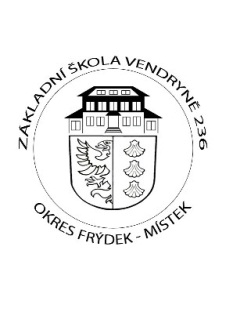 Č.j.:									Vendryně Žádost o pŘESTUP ŽÁKA Zákonný zástupce dítěteJméno a příjmení: Datum narození:  Místo trvalého pobytu: Ředitel školy:		Mgr. Bohuslava BuráZŠ Vendryně 236, okr. F-M739 94 VendryněŽádám o přestup žáka pro školní rok 2023/ 2024pro dítě: 		datum narození : 	z důvodu : 		Přestupuje ze:  	Začátek formulářeKonec formulářeMísto a datum podpisu: ........................................................................						……………………………………………………							 podpis zákonného zástupce